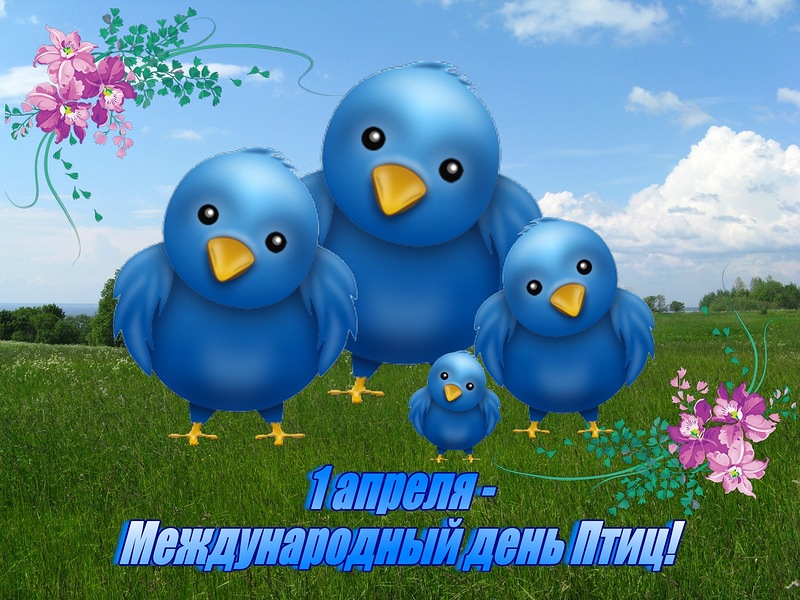 Международный день птиц, имеет богатое прошлое. Еще в далеком 1905 году вступила в силу Международная конвенция по охране птиц. А в 1918 году Россия подписала Международный договор о перелетных птицах. С 1927 года в СССР официально отмечается День птиц. Дети и подростки к 1 апреля готовят скворечники, чтобы вернувшимся с юга птицам было, где устроиться на жилье. Инициативные ребята ежегодно организуют акции в помощь птицам. Но постепенно праздник утратил свое значение. 
И лишь в 1994 году, когда активисты-орнитологи забили тревогу и создали Союз охраны птиц России, праздник возродился. Сегодня молодое поколение вновь активно участвует в строительстве домиков для перелетных птиц, заботится о городских пернатых, которые остаются зимовать в России. Веселый щебет птиц, который раздается отовсюду, радует детвору. Сколько птиц на белом свете,
Берегут их, даже дети,
Строят домики, кормушки,
Даже вешают игрушки,
Только б птички не страдали,
И зимой не голодали,
Чтобы пели и порхали,
И от нас не улетали.
Берегите птичек наших,
Не ленитесь дать букашек,
Ломтик хлебца иль лепешки
Протяните на ладошке...
Пусть порадуются «Пташки»
Им предложенной букашке,
Крошке хлеба иль крупе...Помогите, им, в судьбе!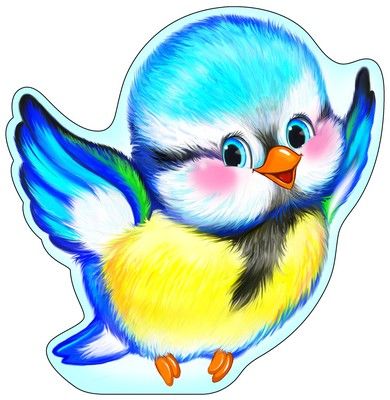 Советуем прочитать:Берни Дэвид	Птица [текст] /Д.Берни.- Лондон: Дорлинг Киндерсли Лимитед,1997.- 63 с., ил.Все о птицах: атлас-справочник [текст] - Санкт-Петербург: СЗКЭО, 2011.- 128 с., ил.Дмитриев Юрий	Соседи по планете. Птицы [текст] /Ю.Дмитриев. – Москва: Олимп; АСТ-ЛТД, 1988.- 416 с., ил.Костин А., Рубинштейн Н., Тарханова М. и др.	Птицы [текст] / А.Костин, Н.Рубинштейн, М. Тарханова.- Москва: РОСМЭН-ПРЕСС, 2004.-71 с.Школьник Юлия	Экзотические птицы. Яркое царство пернатых [текст]  / Ю. Школьник.- Москва: Эксмо, 2014.- 64 с., ил. – (Популярная научно-практическая энциклопедия современных знаний).Иваницкий В.	Я познаю мир: Детская энциклопедия: Птицы [текст]. – Москва: Астрель; АСТ, 2000.- 400 с., ил.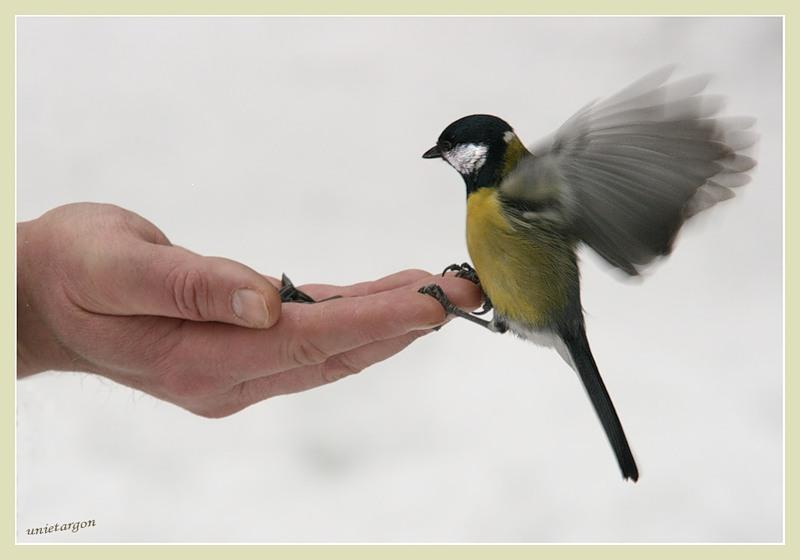 